Практическое занятие № 3ИСПОЛЬЗОВАНИЕ НЕКОТОРЫХ КЛАССОВ C# В ПРИЛОЖЕНИЯХ
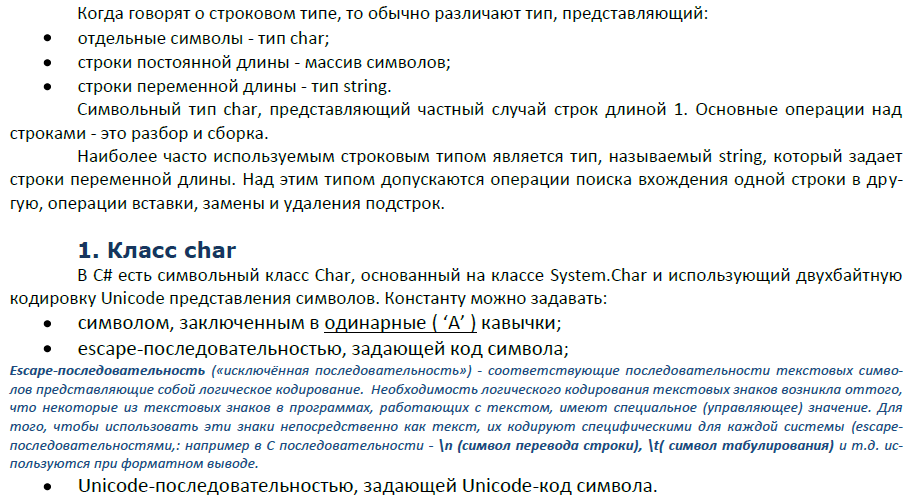 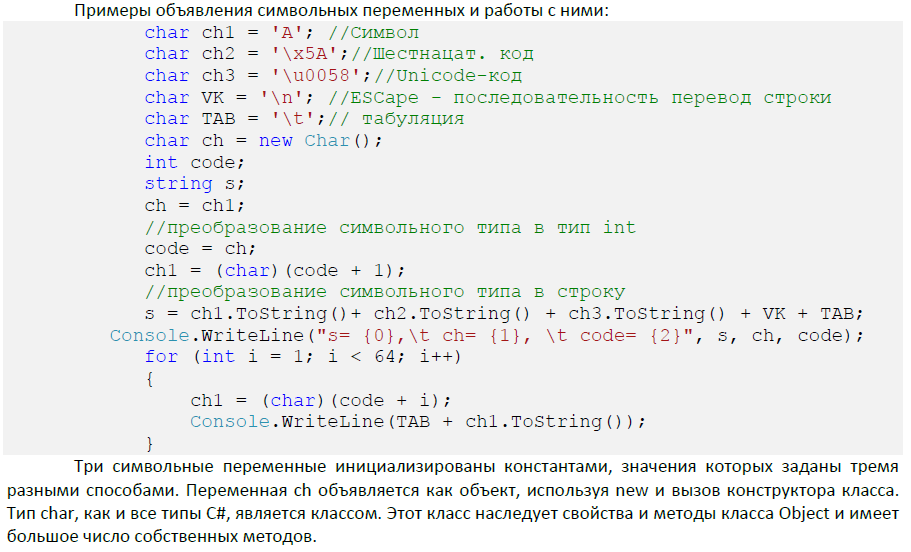 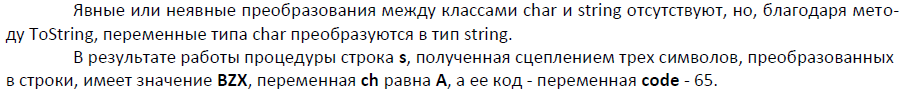 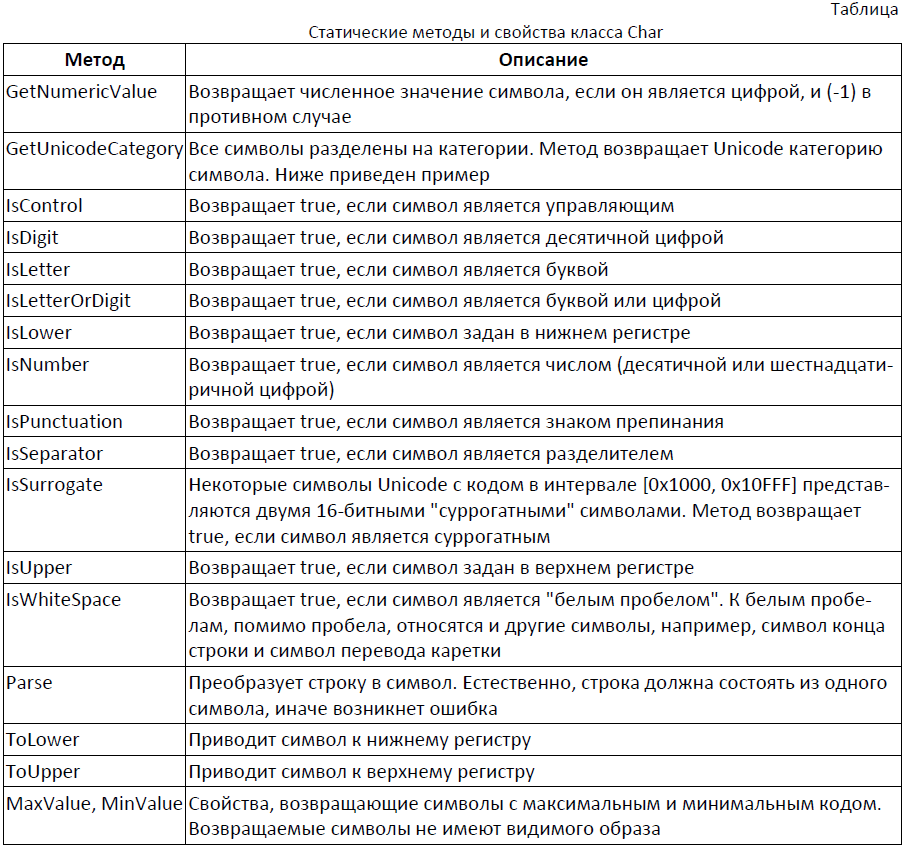 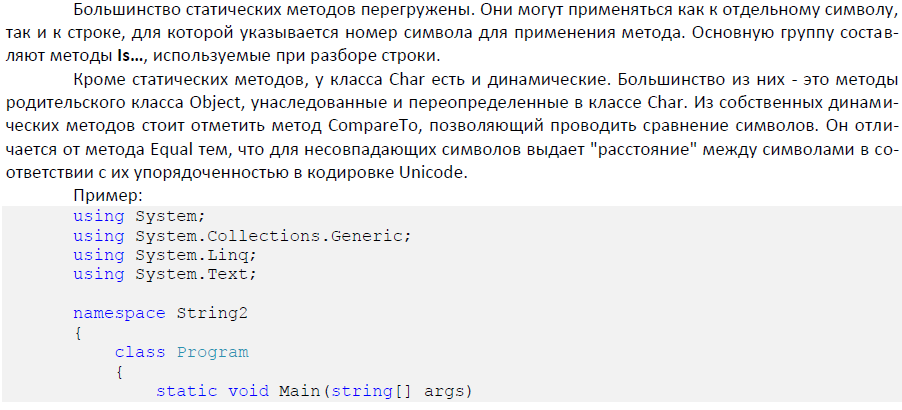 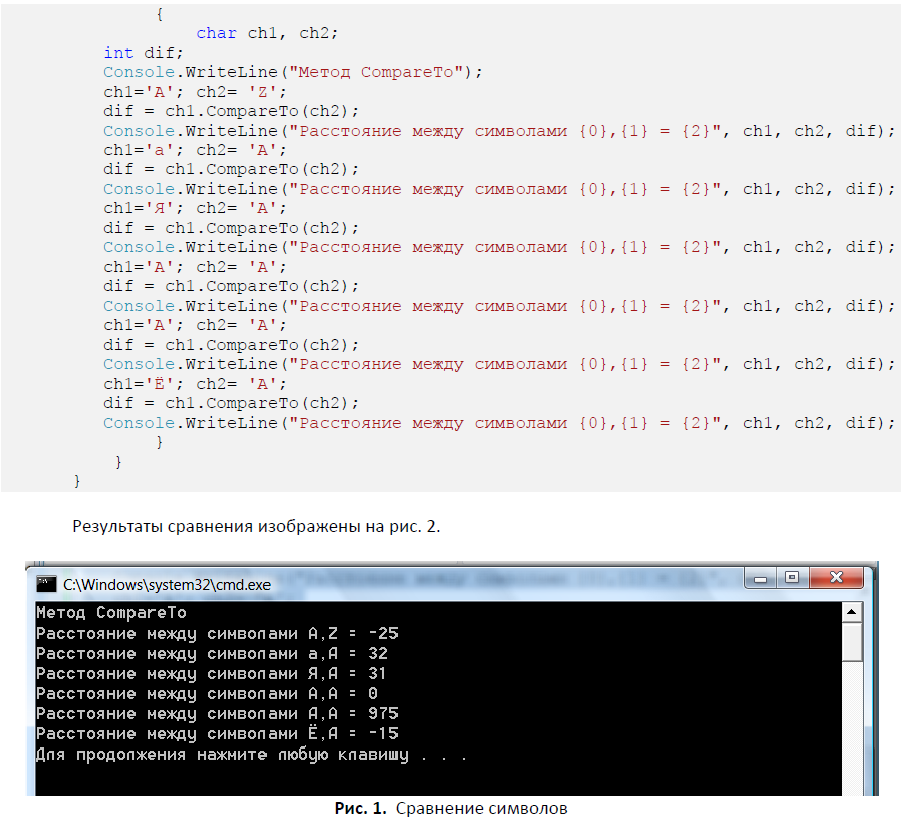 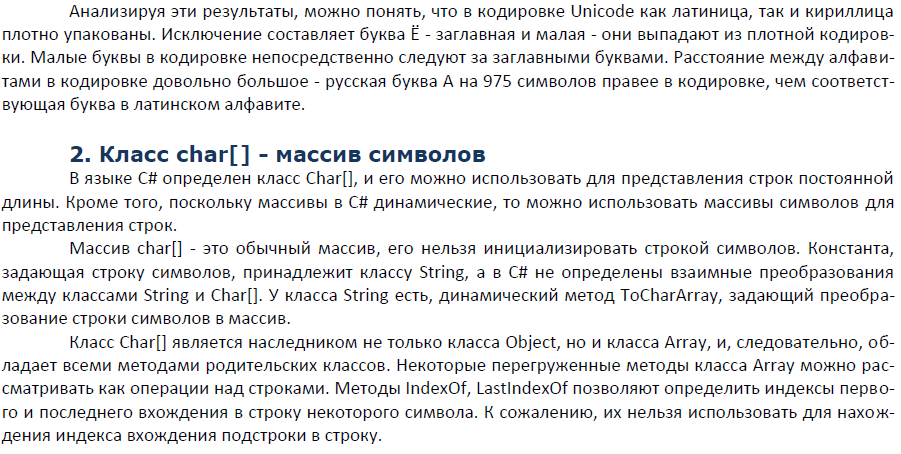 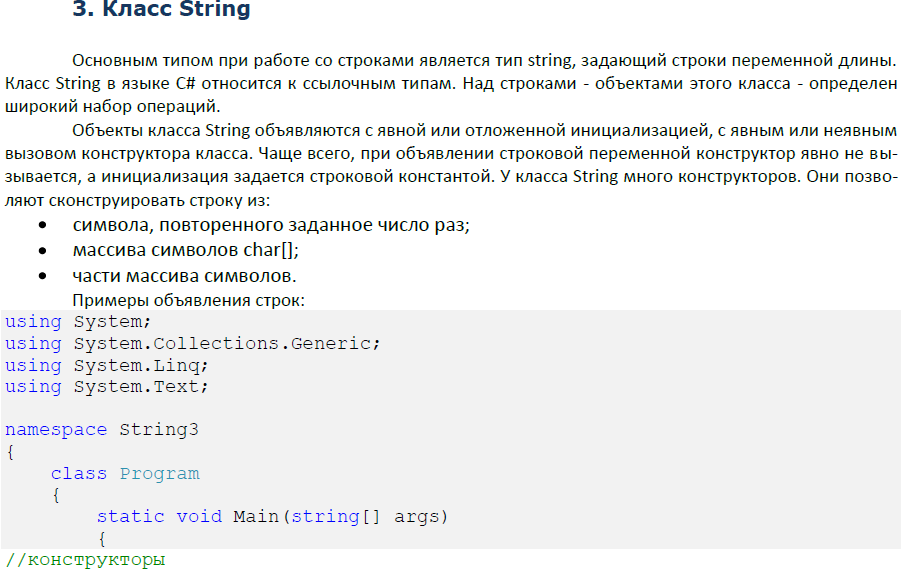 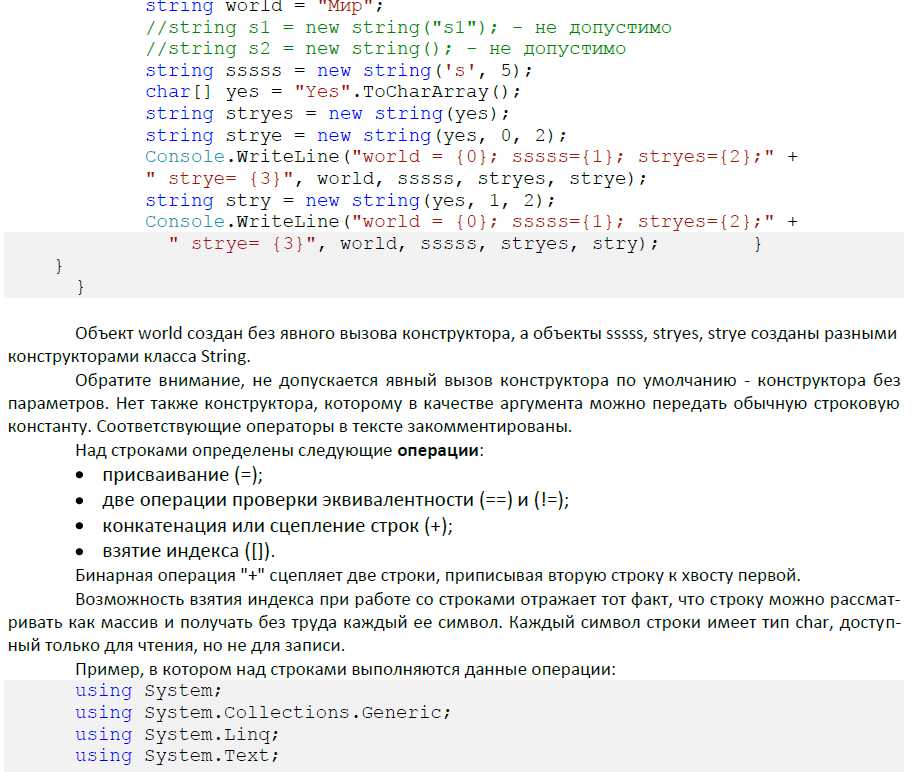 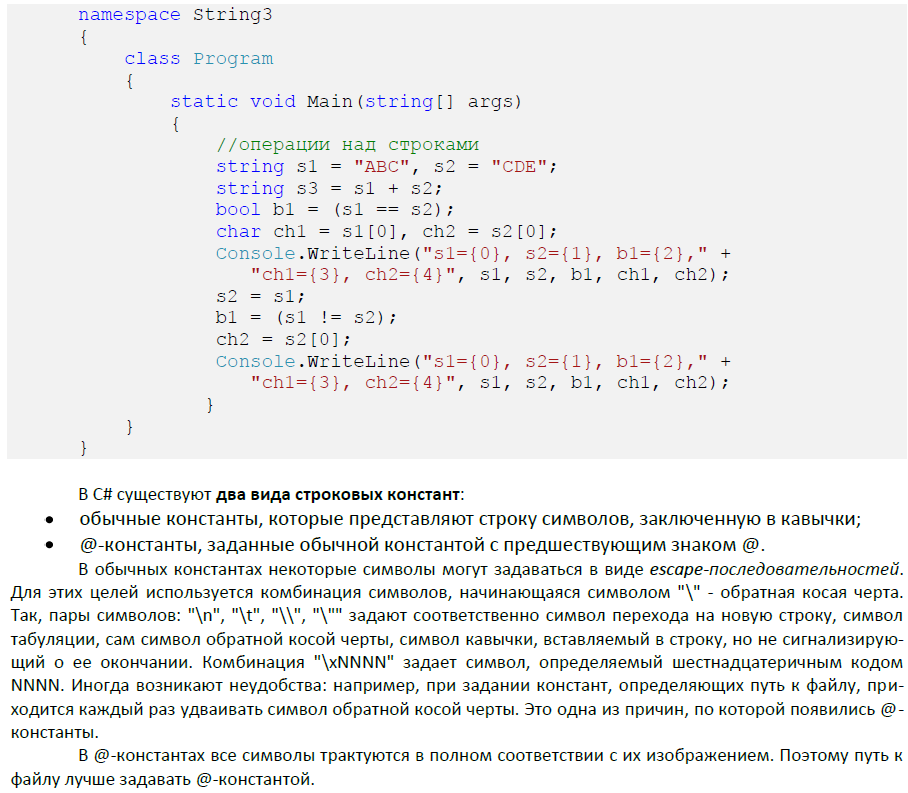 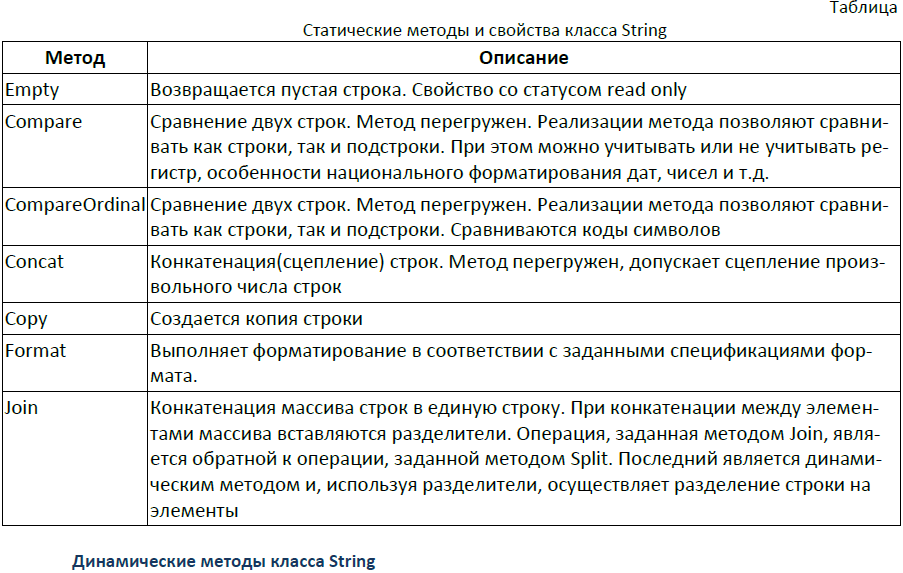 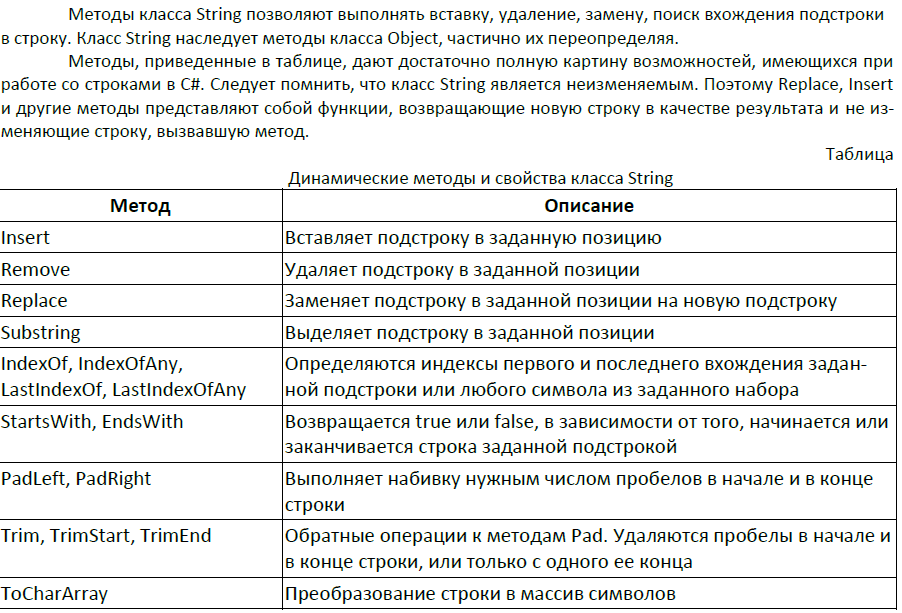 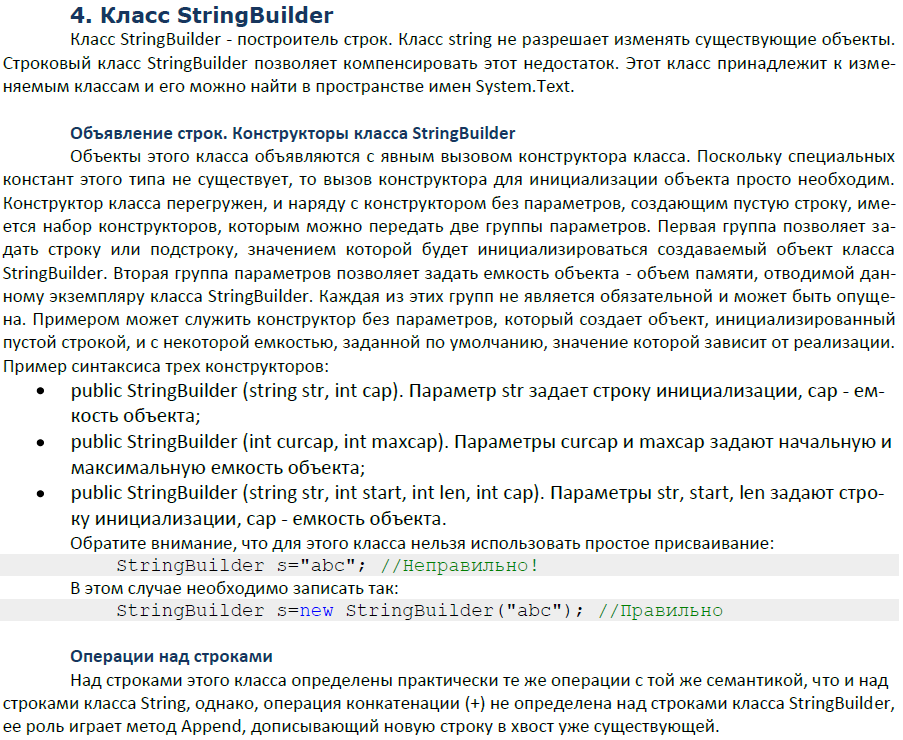 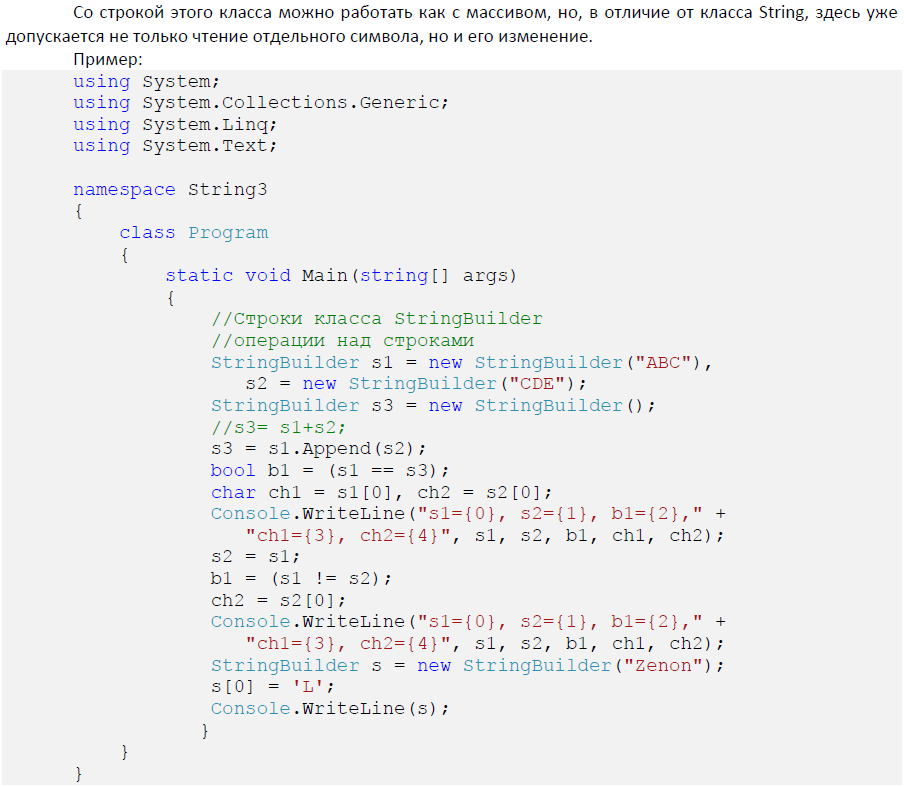 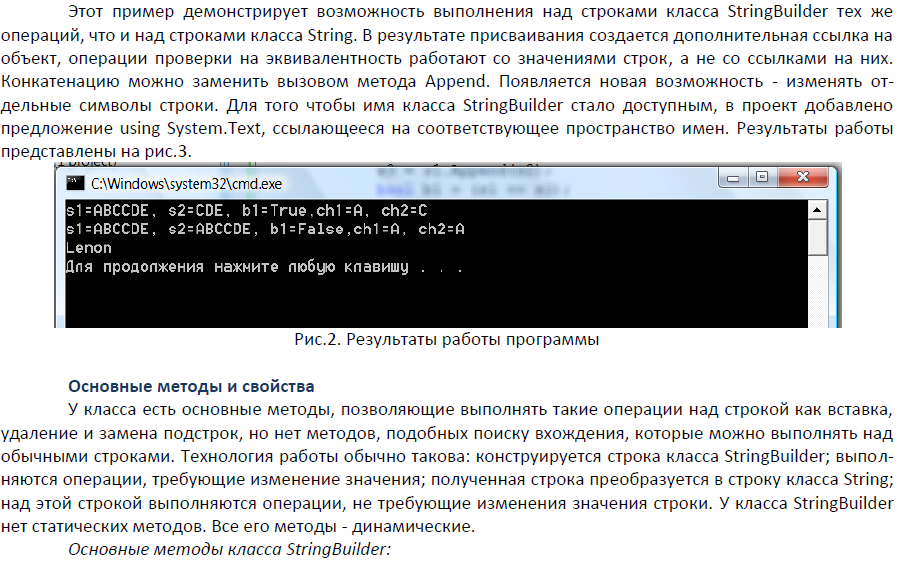 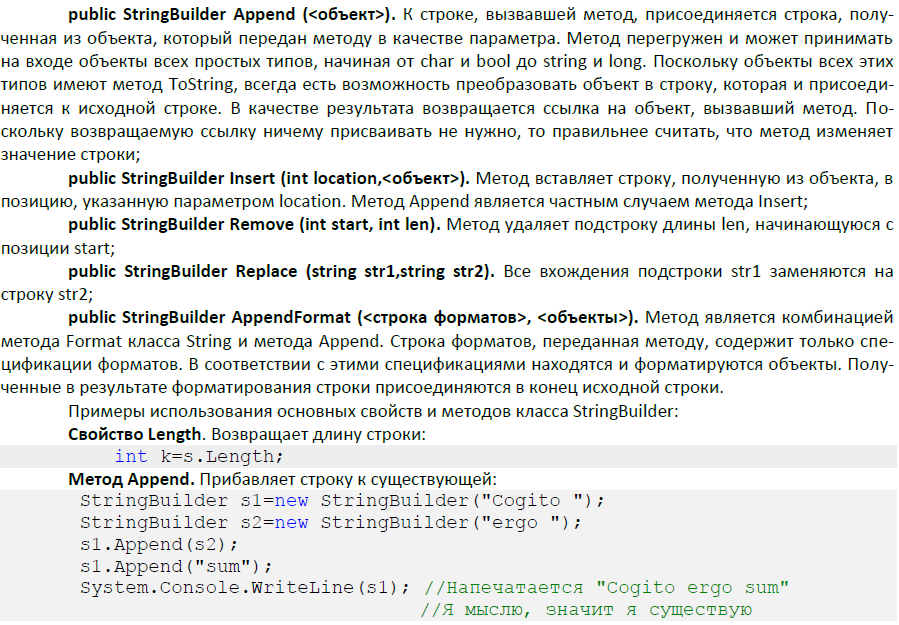 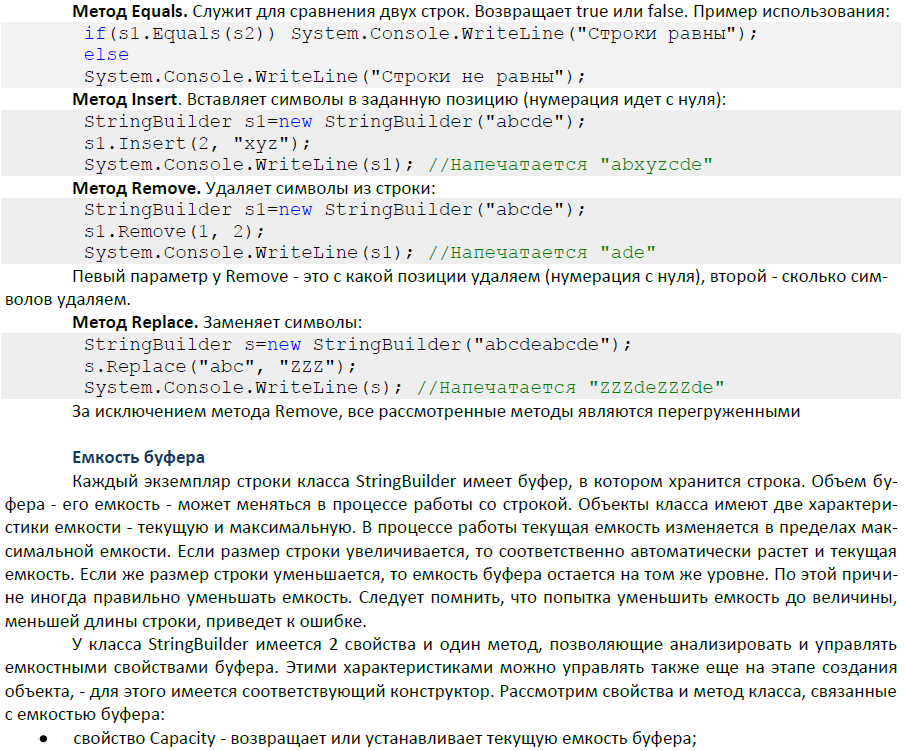 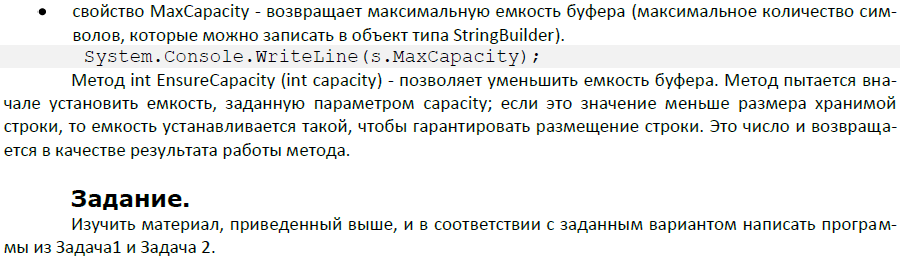 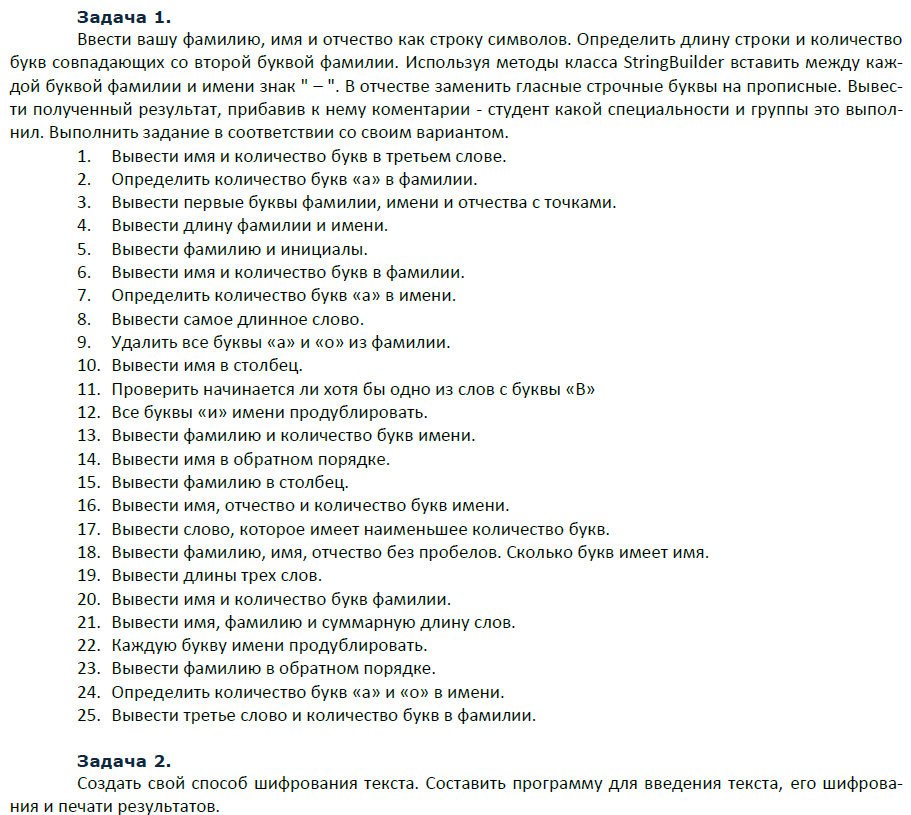 